Date: 2nd February 2023	TO:	The Police and Crime Commissioner, Chief Constable and Members of the Joint Audit Committee (Mr M Evans, Ms K Curran, Ms L Hamilton, Mr Farhan Shakoor) Copy to:	Ms B Peatling, Chief Finance OfficerACPO and Senior Officers/Staff 		Representatives from TIAA and Audit Wales AuditDear Sir/Madam,A meeting of the Joint Audit Committee will be held on Thursday 2nd February 2023 at 2pm via either Microsoft Teams for the transaction of the business on the attached agenda. Members of the Press and Public may attend this meeting.  To participate through the medium of Welsh, Members of the Public are required to provide at least 7 days’ notice to guarantee such provision as notified on our website.  Should we receive late notification we will do our best to provide this service but cannot guarantee.Yours faithfully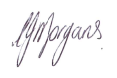 Mrs Carys F MorgansChief Executive Encl.A  G  E  N  D  AApologies for absence - 5 minutesDeclarations of interestTo confirm the minutes of the meeting held on the 30th November 2022 – 5 minutes Matters for ScrutinyTo consider the following reports of the internal auditors:Assurance Review of Capital Programme – Collaborative – 5 minsCompliance Review of Neighbourhoods - Divisional Visits (2) Evidential Property – 5 minsAssurance Review of Expenses and Additional Payments – Collaborative – 5 minsAssurance Review of Creditors – Collaborative – 5minsCollaborative Assurance Review of Fleet Management – Fleet Strategy – 5minsAssurance Review of Security of Seized Proceeds of Crime (Cash and Assets) – 5 mins Assurance Review of Complaint Handling (OPCC) – 5 mins Interim Follow Up ReviewTo consider the Summary Internal controls Assurance (SICA) Report 2022/23 – 5 minutesProposed Audit Programme 2023 Property Management Input -10 minsStatement of Accounts Update - 5minsCIPFA guidance and JAC Terms of Reference review – 10 minsJAC Year Plan – 5 mimsThe information contained in the report below has been subjected to the requirements of the Freedom of Information Act 2000, Data Protection Act 1998 and the Office of the Police and Crime Commissioner for Dyfed-Powys’ public interest test and is deemed to be exempt for publication under section 13 of Schedule 12A Local Government Act 1972.To consider any new Force significant corporate risks– 15 minutesTo consider any new OPCC significant corporate risks – 10 minutes Members Updates Any other business